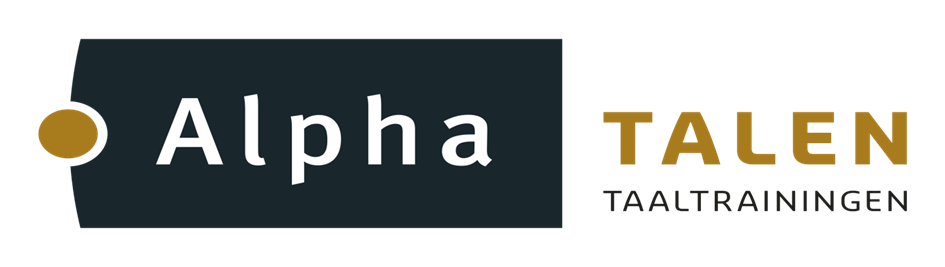 			Inschrijvingsformulier        Zakelijk Nederlands voor vergevorderden						   			  	Startdatum: 	maandag 9 september  2019 				Tijd:	 		19.30-21.30 uur Datum:				________________________________________Naam:				________________________________________Adres:				________________________________________Postcode + plaats:		________________________________________Telefoonnummer:		________________________________________E-mailadres:			________________________________________Geboortedatum:			________________________________________Nationaliteit:			________________________________________Beroep:				________________________________________Lesdata:	 			9, 16, 23, 30 september, 7, 14, 21 oktober, 4, 11, 18 november 2019Plaats:				De Framboos, Frambozenweg 61, 2321 KA LeidenPrijs:					€ 375,00 incl. lesmateriaalDit formulier sturen naar: post@alphatalen.nl